Jeunesse Inter ServicesEspace Pluriel, Boulevard de la République 83260 La CrauTél : 04.94.57.81.94E-mail : association@jis-lacrau.com - Site Internet : www.jis-lacrau.comVous pouvez remplir ce formulaire et le renvoyer par mail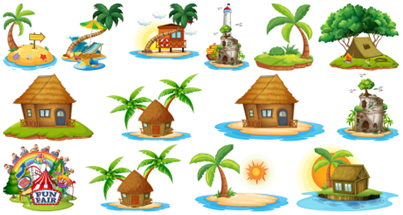 avant vendredi 5 AVRIL 2024 à : association@jis-lacrau.comLe paiement est à effectuer impérativement :Du mardi 9 au vendredi 12 AVRIL (via l’accueil du JIS)et jusqu’au dimanche 14 AVRIL (via l’Espace Famille)PASSEE CETTE DATE, LES PLACES SERONT REDISTRIBUEES AUX ENFANTS EN ATTENTE 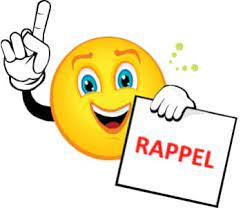 Pensez à fournir le goûter de votre (vos) enfant(s) et une gourdePRINTEMPS 2024PRINTEMPS 2024PRINTEMPS 2024PRINTEMPS 2024PRINTEMPS 2024MaternellesMaternellesMaternellesMaternellesMaternellesNom et Prénom de l’enfantNom et Prénom de l’enfantSaisie iciSaisie iciSaisie iciClasseClasseSaisie iciSaisie iciSaisie iciJOURSJOURSAccueil7h30 – 9h00Journée9h00 – 17h00Accueil17h00 – 18h30Lundi22/04Mardi23/04Mercredi24/04Jeudi (Loto du JIS)25/04Vendredi26/04Lundi29/04Mardi30/04Mercredi 1er maifériéfériéfériéJeudi02/05Vendredi03/05